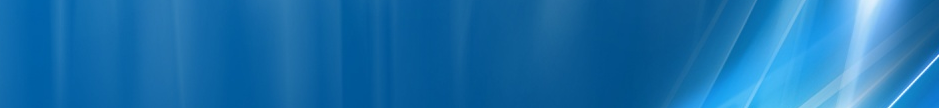 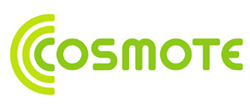 Microcell dat în functie în decembrie 2009, montat pe panoul publicitar de la iesirea aceea din parkingul subteran / intrarea în statia de metrou Universitate – vis-a-vis de hotelul Intercontinental HW equipmentRBS Ericsson 2308 v2    +   PBC-02		| 4 TRX  2x Kathrein 742 210			| XPol Panel / 1710–2170 MHz / 65° / 9dBi / 0°TEricsson Mini-LINK 38GHz		| BU139 Teatrul OperetaSW configurationIn zona aceasta, ceva îti sare imediat în ochi : acest microcell este singur pierdut în LAC 7030, pe când toata zona (macro BU139 Teatrul Opereta / BU245 Amzei, micro BU920 Sex-shop...) este în LAC 7060 !! Este cât se poate de evident si de vizibil, chiar nu înteleg la ce s-au gândit configurând-ul asa ! Plus ca si CRH-ul e setat la doar 6, si nu la valoarea sa clasica de 10 !Acest LAC 7030 îl mai gasesti aici doar în metrou ! E adevarat ca acest microcell este situat chiar lânga una din iesirile din statia de metrou Universitate, asa ca poate s-au gândit sa nu oblige clientii sa faca un LU imediat dupa ce intra/ies din metrou, ci sa fie mai întâi preluati de un site din acelasi LAC... Dar nu m-i se pare o explicatia prea logica... In plus saracu’ de el pare sa fie tare solicitat, aunci când am trecut eu pe acolo (17H) era THR-uit si EX-uit ! Amuzant faptul ca si anul trecut, în luna mai când îl fotografiam pentru prima oara era la fel, adica în Half-Rate si EXtended Paging Mode (11H)BCCHLACCIDTRXDiverse52670308551SFHH564 – H574RAM 78  –  CRO 54BA_List 513 / 515 / 517 / 519 / 521 / 528 / 533   |    e2 / e3 / e4 / e6 / e7 / e9 / e14 / e17 / e20 / e21RAR4Test 7EAHC  |  2Ter MB2Not BarredT321240BSIC 0MTMS-TXPWR-MAX-CCH0     |30 dBmPRP4DSF22BABS-AG-BLKS-RES2CNCCCH configuration0     |Not CombinedRAI1RAC6CRH6